Napoleon and the End of the French Revolution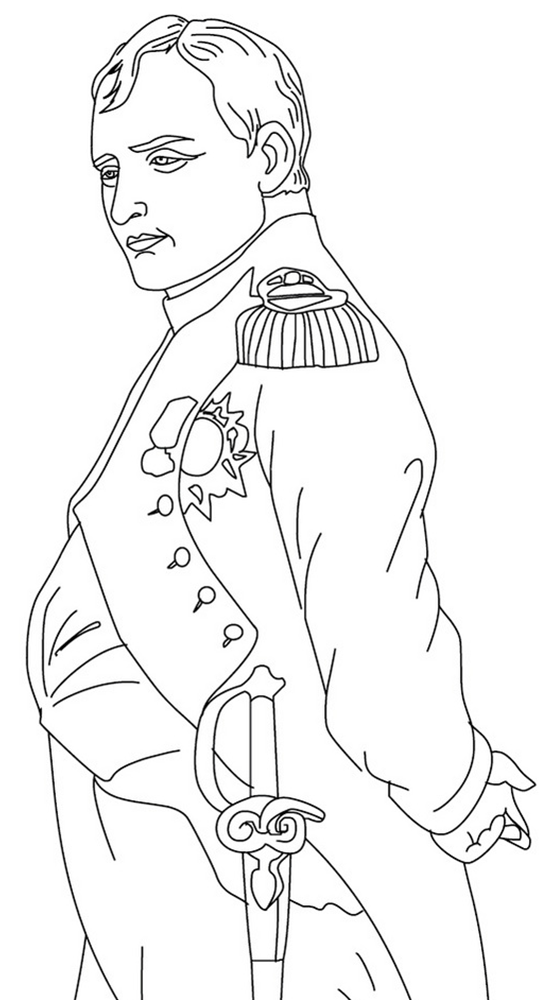 The RevolutionPeople turn against Robespierre’s ____________________ from 1793-1794The _____________________ becomes the new governmentPeople lose _____________________________ in governmentNapoleonMilitary _________________Rose rapidly through the military during the _____________________Suppressed a _____________________revolt in ParisWon every battle in campaigns in ___________________________Invaded ________________to weaken Great BritainNapoleon Takes PowerStaged a coordinated _____________________in 1799Named himself _____________________A _____________________ (vote by the people) approved his roleMilitary FeatsFamously crossed the ____________ to surprise & defeat the Austrian army Occupied _____________________and appointed his brother, Joseph as KingConquers _____________________, Prussia, Portugal, & _____________________Attempts to unify _____________________under French ruleDefeats repeated _____________________of European nationsUses the __________________________________to weaken England in warPolitical Changes Crowns himself _____________________of France in 1804He wanted to lay the foundation for a future ___________________________________________________ – simplifies laws for FranceEliminates the __________________________________Allows freedom of ____________________ & improved ______________________Defeats and Downfall__________________________ helped lead a slave rebellion in Saint-Domingue (Haiti)After his capture, Jean-Jacques ____________________ defeated French forces in 1803His Invasion of _________________in 1812 is a disasterIn 1813, the _______________________ of European powers allied togetherThe Coalition invaded ____________________ & occupied ParisNapoleon to ____________________ and go into exile on ElbaFrench _______________________ was revived and given back the throneFinal DefeatEscapes for _________________Defeated again at _______________________ by the Seventh CoalitionExiled in prison on remote island of ____________________ in 1815 to live out his daysNapoleon and the End of the French RevolutionNapoleon and the End of the French Revolution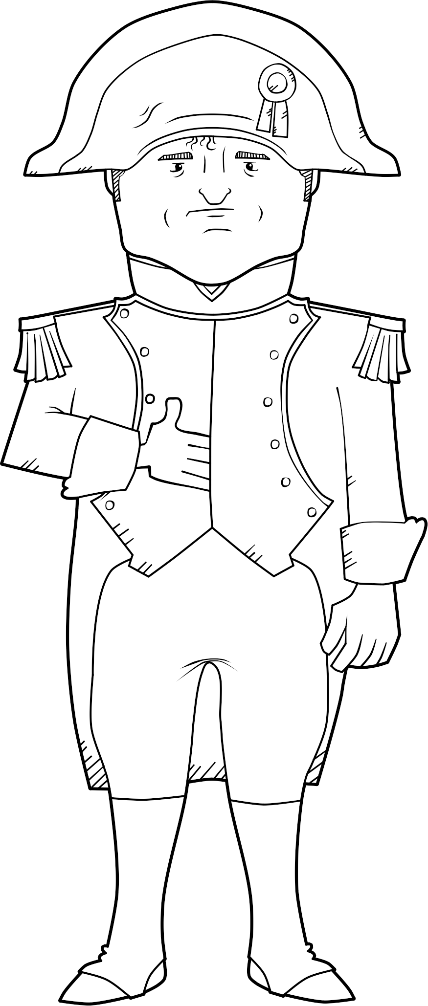 The RevolutionNapoleonMilitary FeatsPolitical ChangesDefeats & Downfall